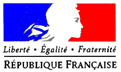 Préfet de Martinique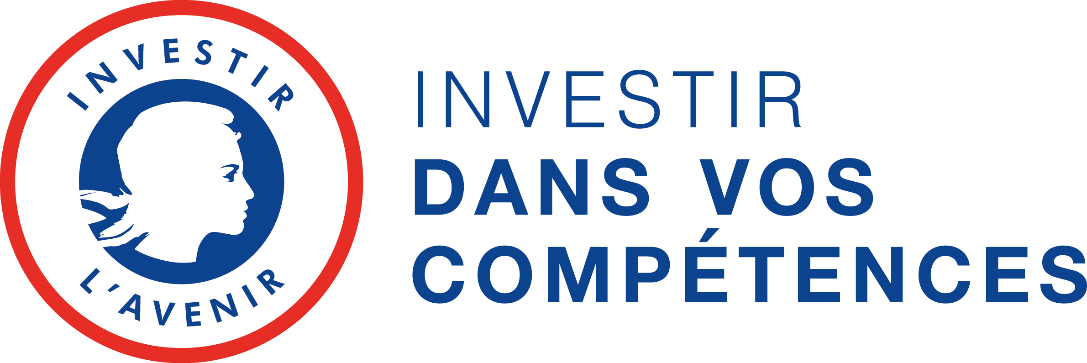 dossier de candidatureAPPEL A PROJETS 2019Plan d’investissements dans les compétences. Insertion par l’activité économique.Le dossier complet est à déposer : au plus tard le 25 novembre 2019 à midi (12 heures).En version papier déposée à la DIECCTE, 2, avenue des Arawacks 97200 Fort-de-France, à l’attention de Monsieur Alain TEPIE et Madame Roselyne BACCARARD sous forme électronique : 972.iae@dieccte.gouv.fr; 972.tpe-pme@dieccte.gouv.frQuelques rappels relatifs à la complétude du dossier :Tout dossier transmis hors délai est considéré comme irrecevable. L’organisme public ou privé qui dépose un dossier de demande de subvention doit s’assurer qu’il peut recevoir une subvention d’Etat.L’attestation sur l’honneur (dernière page de ce document) est obligatoire. Elle permet au représentant légal de l’organisme dépositaire du projet de certifier exactes et sincères les informations du dossier.Les questions relatives à cet appel à projets sont à communiquer à l’adresse suivante : 972.iae@dieccte.gouv.fr ; 972.tpe-pme@dieccte.gouv.frJoindre au dossier de candidature les tableaux de budget prévisionnel 2019 et 2020.Les financements alloués dans le cadre de cet appel à projets pourront couvrir un maximum de 90% du budget prévisionnel du projet.Il est demandé d’indiquer l’ensemble des sources de financement sollicitées pour ce projet.Renseigner les dépenses :Dépenses éligiblesL’ingénierie, les études stratégiques, en particulier de marché, les études de faisabilité technique ou économique lorsqu’elles sont réalisées en vue de la mise en œuvre d’un projet opérationnel ;Les investissements immobiliers du projet ;Les coûts d’équipements et de matériels du projet (y compris les matériels d’occasion revendus par les professionnels) ; Les frais de personnel consacrés au projet - hors emplois publics,  Les coûts des prestations et de la sous-traitance, les services de conseil et équivalents utilisés exclusivement aux fins du projet ; Les coûts de communication et de formation liés au projet.Dépenses non-éligiblesLes frais généraux correspondant au fonctionnement courant de la structure de l’organisme ;Les frais d’établissement par exemple les frais de conseil juridique liées à la création d’une structure, les  frais de notaires, les frais liées à la protection de la propriété intellectuelle ;L’acquisition de terrain et les investissements immobiliers.Renseigner les recettes :Subventions d’exploitation :Votre attention est appelée sur le fait que les indications sur les financements demandés auprès d’autres financeurs publics valent déclaration sur l’honneur. Il vous est demandé de joindre à votre envoi une attestation de contribution, ou à défaut les déclarations d’intention de contribution des Co-financeurs. Veuillez noter qu’en cas de désistement d’un contributeur financier, la part du budget manquante ne sera pas prise en charge dans le cadre de l’appel à projets.Contributions volontaires :Les contributions volontaires correspondent au bénévolat, aux mises à disposition gratuites de personnels ainsi que de biens meubles (matériel, véhicules, etc.) ou immeubles. Leur inscription en comptabilité n’est possible que si vous disposez d’une information quantitative ou valorisable sur ces contributions ainsi que de méthodes d’enregistrement fiables.Explications sur les budgets prévisionnels : Vous devrez renseigner la rubrique de manière à faciliter la lecture des montants figurant dans les tableaux budgétaires. Il s’agira d’expliciter chaque poste comptable :en dépenses : en précisant le type d’achats, de prestations, le nombre de personnels recrutés (ETP), le type de recrutement, les fonctions exercées…en recettes : en précisant si les subventions sollicitées auprès d’autres administrations ou organismes, ou les contributions de partenaires ont un caractère ferme ou s’il s’agit simplement de manifestations d’intention.Engagement du porteur de projetFait à   :                                          Le       AttentionToute fausse déclaration est passible de peines d’emprisonnement et d’amendes prévues par les articles 441-6 et 441-7 du code pénal.Le droit d’accès aux informations prévues par la loi n° 78-17 du 6 janvier 1978 relative à l’informatique, aux fichiers et aux libertés s’exerce auprès du service ou de l’Etablissement auprès duquel vous avez déposé votre dossier.Identification de l’organisme porteur du projetNom de l’organisme :Sigle : Type de structure (association, société,  collectivité territoriale, établissement public, etc.) :Numéro SIRET : Adresse du siège : Adresse de correspondance, si différente :Téléphone professionnel : Courriel  professionnel: Adresse site internet :Identification du responsable de l’organisme qui porte le projet (son représentant légal : président ou autre personne désignée par les statuts)Nom : Prénom : Fonction : Téléphone fixe : Téléphone portable :Courriel : Identification de la personne qui pilote le projet (référent opérationnel) :Nom : Prénom : Fonction : Téléphone fixe : Téléphone portable :Courriel :Informations complémentaires sur la structure :Pour les personnes de droit moral privé : date de la création de la structure :Nombre de salariés :                                                                  dont équivalents temps plein Joindre le dernier bilan et le compte d’exploitation Description du projetTHEMATIQUE DU PROJETLe projet peut porter sur une ou plusieurs thématiques suivantes :Plan d’investissement dans les compétences relatif à l’insertion par l’activité économiqueTHEMATIQUE DU PROJETLe projet peut porter sur une ou plusieurs thématiques suivantes :Plan d’investissement dans les compétences relatif à l’insertion par l’activité économiqueThématique 1 : Thématique 2 :Thématique 3 :DESCRIPTION GENERALE DU PROJETDESCRIPTION GENERALE DU PROJETTitre du projet :Titre du projet :Résumé du projet, en trois ou quatre lignes maximum :Résumé du projet, en trois ou quatre lignes maximum :Est-ce un projet nouveau pour votre organisme ? Cochez la case correspondante.Est-ce un projet nouveau pour votre organisme ? Cochez la case correspondante.OuiNON (Préciser les travaux déjà réalisés en ce sens)OBJECTIFS DU PROJETOBJECTIFS DU PROJETContexte, besoins identifiés et objectif général du projet :Précisez les éléments de contexte et besoins identifiés conduisant à la mise en œuvre de votre projet. Les éléments de contexte liés aux spécificités du territoire seront également précisés s’il y a lieu (géographique, socioéconomique, démographique, partenariats existants sur le territoire, etc.).S’il s’agit de la poursuite d’un projet, les éléments de bilan des années précédentes seront joints à ce dossier.Contexte, besoins identifiés et objectif général du projet :Précisez les éléments de contexte et besoins identifiés conduisant à la mise en œuvre de votre projet. Les éléments de contexte liés aux spécificités du territoire seront également précisés s’il y a lieu (géographique, socioéconomique, démographique, partenariats existants sur le territoire, etc.).S’il s’agit de la poursuite d’un projet, les éléments de bilan des années précédentes seront joints à ce dossier.Objectifs principaux du projet (en lien avec les axes choisis) :Précisez les principaux objectifs opérationnels du projet.Objectifs principaux du projet (en lien avec les axes choisis) :Précisez les principaux objectifs opérationnels du projet.Objectif 1 :Objectif 2 :Objectif 3 :Autres :Description détaillée des actions mises en œuvre pour la réalisation des objectifs :(Une même action peut correspondre à plusieurs objectifs différents)Description détaillée des actions mises en œuvre pour la réalisation des objectifs :(Une même action peut correspondre à plusieurs objectifs différents)Action 1(préciser en quoi elles répondent aux axes et aux objectifs)Action 2(préciser en quoi elles répondent aux axes et aux objectifs)Action 3(préciser en quoi elles répondent aux axes et aux objectifs) MODALITES DE MISE EN ŒUVRE DU PROJETMODALITES DE MISE EN ŒUVRE DU PROJETDescription du (ou des) public(s) cible(s) :Description du (ou des) public(s) cible(s) :Caractéristiques du (ou des) public(s) cible(s) et modalités de sélectionEstimation du nombre de bénéficiaires potentiels . Territoire(s) d’expérimentation :Précisez la région et le périmètre concernés ainsi que les spécificités du territoire (géographique, socioéconomique, démographique, partenariats mobilisés, etc.).Territoire(s) d’expérimentation :Précisez la région et le périmètre concernés ainsi que les spécificités du territoire (géographique, socioéconomique, démographique, partenariats mobilisés, etc.).Durée du projet (en mois) :Durée du projet (en mois) :Constitution de l’équipe projet (nom et domaine de compétences des personnes mobilisées) :Constitution de l’équipe projet (nom et domaine de compétences des personnes mobilisées) :PARTIES PRENANTES DU PROJETPartenaires principaux éventuels Partenaires principaux éventuels Partenaire 1Partenaire 1Nom / type de structureSituation géographique, implantation et rayonnementPartenariat habituel et/ou nouvellement établi pour ce projetModalités d’élaboration du projet (par exemple : mode de concertation, participation, consultation, implication des publics)Nature et rôle du partenaire dans le dispositif d’expérimentationLe cas échéant, cofinancements accordés ou sollicités (financier ou en nature) précisez les cofinancements obtenus ou attendus pour le projetPartenaire 2 (le cas échéant)Partenaire 2 (le cas échéant)Nom / type de structureSituation géographique, implantation et rayonnementPartenariat habituel et/ou nouvellement établi pour ce projetModalités d’élaboration du projet (par exemple : mode de concertation, participation, consultation, implication des publics)Nature et rôle du partenaire dans le dispositif d’expérimentationAutres Partenaire éventuels à préciser :Autres Partenaire éventuels à préciser :Calendrier prévisionnel du déroulement du projetCalendrier prévisionnel du déroulement du projet2019Date de démarrage : Planning des actions programmées : 2020Planning des actions programmées : description du public bénéficiaire du projetBUDGET PREVISIONNEL LIE A L’ELABORATION ET LA MISE EN ŒUVRE DE L’EXPERIMENTATIONFICHE RESUME DU PROJETFICHE RESUME DU PROJETFICHE RESUME DU PROJETDOSSIER : Partie réservée à l’administration DOSSIER : Partie réservée à l’administration DOSSIER : Partie réservée à l’administration LE PORTEUR DU PROJETLE PORTEUR DU PROJETLE PORTEUR DU PROJETNom de la structure : Nom de la structure : Nom de la structure : Responsable : Responsable : Responsable : Tél professionnel. : Courriel professionnel: Tél professionnel. : Courriel professionnel: Tél professionnel. : Courriel professionnel: LE PROJET LE PROJET LE PROJET Titre : Titre : Titre : Objectifs : Objectifs : Objectifs : Territoire(s) d'expérimentation :Territoire(s) d'expérimentation :Territoire(s) d'expérimentation :Public(s) cible(s) : Principales actions :Public(s) cible(s) : Principales actions :Public(s) cible(s) : Principales actions :Parties prenantes : Parties prenantes : Parties prenantes : LES DONNÉES BUDGÉTAIRES LES DONNÉES BUDGÉTAIRES LES DONNÉES BUDGÉTAIRES Montant%Subvention demandée au titre du projetDépenses totales propres au projetLe porteur de projetSi le signataire n’est pas le représentant légal de l’organisme, merci de joindre le pouvoir lui permettant d’engager celle-ci.Je soussigné(e), (nom et prénom)................................................................................. représentant(e) légal(e) de ……… ……... (nom de l’organisme),- certifie que l’organisme porteur du projet est régulièrement déclaré- certifie qu’elle est en règle au regard de l’ensemble des déclarations sociales et fiscales ainsi que des cotisations et paiements correspondants ;- certifie exactes et sincères les informations du présent dossier, notamment la mention de l’ensemble des demandes de subventions introduites auprès d’autres financeurs publics ainsi que l’approbation du budget par les instances statutaires demande une subvention de : ……………………€ au total pour mener le projet décrit dans le dossier de candidature déposé en réponse à l’appel à projets de la DIECCTE où siège l’organisme porteur du projet.